ЗАЯВКА юридического лица (индивидуального предпринимателя), физического лица на временное присоединение энергопринимающих устройств ________________ Для юридических лиц и индивидуальных предпринимателей.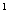 Для физических лиц.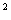 В случае технологического присоединения передвижных объектов максимальная мощность не должна превышать 150 кВт включительно.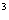 Классы напряжения (0,4; 6; 10) кВ.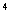 При наличии договора технологического присоединения по постоянной схеме электроснабжения указывается срок временного технологического присоединения, определяемый в соответствии с договором технологического присоединения по постоянной схеме электроснабжения.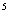 Если в соответствии с договором технологического присоединения мероприятия по технологическому присоединению реализуются поэтапно, указывается срок того из этапов, на котором будет обеспечена возможность электроснабжения энергопринимающих устройств с применением постоянной схемы электроснабжения на объем максимальной мощности, указанный в заявке, направляемой заявителем в целях временного технологического присоединения.Если энергопринимающие устройства являются передвижными и имеют максимальную мощность до 150 кВт включительно, указывается срок до 12 месяцев.Информация о реквизитах договора не предоставляется заявителями, энергопринимающие устройства которых являются передвижными и имеют максимальную мощность до 150 кВт включительно.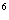 1. . (полное наименование заявителя - юридического лица; фамилия, имя, отчество заявителя - индивидуального предпринимателя)(полное наименование заявителя - юридического лица; фамилия, имя, отчество заявителя - индивидуального предпринимателя)(полное наименование заявителя - юридического лица; фамилия, имя, отчество заявителя - индивидуального предпринимателя)(полное наименование заявителя - юридического лица; фамилия, имя, отчество заявителя - индивидуального предпринимателя)(полное наименование заявителя - юридического лица; фамилия, имя, отчество заявителя - индивидуального предпринимателя)(полное наименование заявителя - юридического лица; фамилия, имя, отчество заявителя - индивидуального предпринимателя)(полное наименование заявителя - юридического лица; фамилия, имя, отчество заявителя - индивидуального предпринимателя)(полное наименование заявителя - юридического лица; фамилия, имя, отчество заявителя - индивидуального предпринимателя)(полное наименование заявителя - юридического лица; фамилия, имя, отчество заявителя - индивидуального предпринимателя)(полное наименование заявителя - юридического лица; фамилия, имя, отчество заявителя - индивидуального предпринимателя)(полное наименование заявителя - юридического лица; фамилия, имя, отчество заявителя - индивидуального предпринимателя)(полное наименование заявителя - юридического лица; фамилия, имя, отчество заявителя - индивидуального предпринимателя)(полное наименование заявителя - юридического лица; фамилия, имя, отчество заявителя - индивидуального предпринимателя)(полное наименование заявителя - юридического лица; фамилия, имя, отчество заявителя - индивидуального предпринимателя)(полное наименование заявителя - юридического лица; фамилия, имя, отчество заявителя - индивидуального предпринимателя)(полное наименование заявителя - юридического лица; фамилия, имя, отчество заявителя - индивидуального предпринимателя)2. Номер записи в Едином государственном реестре юридических лиц (номер записи в Едином государственном реестре индивидуальных предпринимателей) и дата ее внесения в реестр 2. Номер записи в Едином государственном реестре юридических лиц (номер записи в Едином государственном реестре индивидуальных предпринимателей) и дата ее внесения в реестр 2. Номер записи в Едином государственном реестре юридических лиц (номер записи в Едином государственном реестре индивидуальных предпринимателей) и дата ее внесения в реестр 2. Номер записи в Едином государственном реестре юридических лиц (номер записи в Едином государственном реестре индивидуальных предпринимателей) и дата ее внесения в реестр 2. Номер записи в Едином государственном реестре юридических лиц (номер записи в Едином государственном реестре индивидуальных предпринимателей) и дата ее внесения в реестр 2. Номер записи в Едином государственном реестре юридических лиц (номер записи в Едином государственном реестре индивидуальных предпринимателей) и дата ее внесения в реестр 2. Номер записи в Едином государственном реестре юридических лиц (номер записи в Едином государственном реестре индивидуальных предпринимателей) и дата ее внесения в реестр 2. Номер записи в Едином государственном реестре юридических лиц (номер записи в Едином государственном реестре индивидуальных предпринимателей) и дата ее внесения в реестр 2. Номер записи в Едином государственном реестре юридических лиц (номер записи в Едином государственном реестре индивидуальных предпринимателей) и дата ее внесения в реестр 2. Номер записи в Едином государственном реестре юридических лиц (номер записи в Едином государственном реестре индивидуальных предпринимателей) и дата ее внесения в реестр 2. Номер записи в Едином государственном реестре юридических лиц (номер записи в Едином государственном реестре индивидуальных предпринимателей) и дата ее внесения в реестр 2. Номер записи в Едином государственном реестре юридических лиц (номер записи в Едином государственном реестре индивидуальных предпринимателей) и дата ее внесения в реестр 2. Номер записи в Едином государственном реестре юридических лиц (номер записи в Едином государственном реестре индивидуальных предпринимателей) и дата ее внесения в реестр 2. Номер записи в Едином государственном реестре юридических лиц (номер записи в Едином государственном реестре индивидуальных предпринимателей) и дата ее внесения в реестр 2. Номер записи в Едином государственном реестре юридических лиц (номер записи в Едином государственном реестре индивидуальных предпринимателей) и дата ее внесения в реестр 2. Номер записи в Едином государственном реестре юридических лиц (номер записи в Едином государственном реестре индивидуальных предпринимателей) и дата ее внесения в реестр . выдан (кем, когда) выдан (кем, когда) выдан (кем, когда) выдан (кем, когда) выдан (кем, когда) .      3. Место нахождения заявителя, в том числе фактический адрес      3. Место нахождения заявителя, в том числе фактический адрес      3. Место нахождения заявителя, в том числе фактический адрес      3. Место нахождения заявителя, в том числе фактический адрес      3. Место нахождения заявителя, в том числе фактический адрес      3. Место нахождения заявителя, в том числе фактический адрес      3. Место нахождения заявителя, в том числе фактический адрес      3. Место нахождения заявителя, в том числе фактический адрес      3. Место нахождения заявителя, в том числе фактический адрес      3. Место нахождения заявителя, в том числе фактический адрес      3. Место нахождения заявителя, в том числе фактический адрес      3. Место нахождения заявителя, в том числе фактический адрес      3. Место нахождения заявителя, в том числе фактический адрес . (индекс, адрес) (индекс, адрес) (индекс, адрес) (индекс, адрес) (индекс, адрес) (индекс, адрес) (индекс, адрес) (индекс, адрес) (индекс, адрес) (индекс, адрес) (индекс, адрес) (индекс, адрес) (индекс, адрес) (индекс, адрес) (индекс, адрес) (индекс, адрес)      Паспортные данные: серия      Паспортные данные: серия      Паспортные данные: серия      Паспортные данные: серия      Паспортные данные: серия      Паспортные данные: серия      Паспортные данные: серия      Паспортные данные: серия номер номер      3_1. Страховой номер индивидуального лицевого счета заявителя (для физических лиц)      3_1. Страховой номер индивидуального лицевого счета заявителя (для физических лиц)      3_1. Страховой номер индивидуального лицевого счета заявителя (для физических лиц)      3_1. Страховой номер индивидуального лицевого счета заявителя (для физических лиц)      3_1. Страховой номер индивидуального лицевого счета заявителя (для физических лиц)      3_1. Страховой номер индивидуального лицевого счета заявителя (для физических лиц)      3_1. Страховой номер индивидуального лицевого счета заявителя (для физических лиц)      3_1. Страховой номер индивидуального лицевого счета заявителя (для физических лиц)      3_1. Страховой номер индивидуального лицевого счета заявителя (для физических лиц)      3_1. Страховой номер индивидуального лицевого счета заявителя (для физических лиц)      3_1. Страховой номер индивидуального лицевого счета заявителя (для физических лиц)      3_1. Страховой номер индивидуального лицевого счета заявителя (для физических лиц)      3_1. Страховой номер индивидуального лицевого счета заявителя (для физических лиц)      3_1. Страховой номер индивидуального лицевого счета заявителя (для физических лиц)      3_1. Страховой номер индивидуального лицевого счета заявителя (для физических лиц)      3_1. Страховой номер индивидуального лицевого счета заявителя (для физических лиц) .      4. В связи с      4. В связи с      4. В связи с (временное технологическое присоединение передвижного объекта и другое - указать нужное) (временное технологическое присоединение передвижного объекта и другое - указать нужное) (временное технологическое присоединение передвижного объекта и другое - указать нужное) (временное технологическое присоединение передвижного объекта и другое - указать нужное) (временное технологическое присоединение передвижного объекта и другое - указать нужное) (временное технологическое присоединение передвижного объекта и другое - указать нужное) (временное технологическое присоединение передвижного объекта и другое - указать нужное) (временное технологическое присоединение передвижного объекта и другое - указать нужное) (временное технологическое присоединение передвижного объекта и другое - указать нужное) (временное технологическое присоединение передвижного объекта и другое - указать нужное) (временное технологическое присоединение передвижного объекта и другое - указать нужное) (временное технологическое присоединение передвижного объекта и другое - указать нужное) (временное технологическое присоединение передвижного объекта и другое - указать нужное) (временное технологическое присоединение передвижного объекта и другое - указать нужное) (временное технологическое присоединение передвижного объекта и другое - указать нужное) (временное технологическое присоединение передвижного объекта и другое - указать нужное) просит осуществить технологическое присоединение: просит осуществить технологическое присоединение: просит осуществить технологическое присоединение: просит осуществить технологическое присоединение: просит осуществить технологическое присоединение: просит осуществить технологическое присоединение: просит осуществить технологическое присоединение: просит осуществить технологическое присоединение: просит осуществить технологическое присоединение: , (наименование энергопринимающих устройств для присоединения)(наименование энергопринимающих устройств для присоединения)(наименование энергопринимающих устройств для присоединения)(наименование энергопринимающих устройств для присоединения)(наименование энергопринимающих устройств для присоединения)(наименование энергопринимающих устройств для присоединения)(наименование энергопринимающих устройств для присоединения)(наименование энергопринимающих устройств для присоединения)(наименование энергопринимающих устройств для присоединения)(наименование энергопринимающих устройств для присоединения)(наименование энергопринимающих устройств для присоединения)(наименование энергопринимающих устройств для присоединения)(наименование энергопринимающих устройств для присоединения)(наименование энергопринимающих устройств для присоединения)(наименование энергопринимающих устройств для присоединения)(наименование энергопринимающих устройств для присоединения)расположенных расположенных . (место нахождения энергопринимающих устройств) (место нахождения энергопринимающих устройств) (место нахождения энергопринимающих устройств) (место нахождения энергопринимающих устройств) (место нахождения энергопринимающих устройств) (место нахождения энергопринимающих устройств) (место нахождения энергопринимающих устройств) (место нахождения энергопринимающих устройств) (место нахождения энергопринимающих устройств) (место нахождения энергопринимающих устройств) (место нахождения энергопринимающих устройств) (место нахождения энергопринимающих устройств) (место нахождения энергопринимающих устройств) (место нахождения энергопринимающих устройств) (место нахождения энергопринимающих устройств) (место нахождения энергопринимающих устройств) 5. Максимальная мощность энергопринимающих устройств составляет _____ кВт при напряжении _____ кВ. 5. Максимальная мощность энергопринимающих устройств составляет _____ кВт при напряжении _____ кВ. 5. Максимальная мощность энергопринимающих устройств составляет _____ кВт при напряжении _____ кВ. 5. Максимальная мощность энергопринимающих устройств составляет _____ кВт при напряжении _____ кВ. 5. Максимальная мощность энергопринимающих устройств составляет _____ кВт при напряжении _____ кВ. 5. Максимальная мощность энергопринимающих устройств составляет _____ кВт при напряжении _____ кВ. 5. Максимальная мощность энергопринимающих устройств составляет _____ кВт при напряжении _____ кВ. 5. Максимальная мощность энергопринимающих устройств составляет _____ кВт при напряжении _____ кВ. 5. Максимальная мощность энергопринимающих устройств составляет _____ кВт при напряжении _____ кВ. 5. Максимальная мощность энергопринимающих устройств составляет _____ кВт при напряжении _____ кВ. 5. Максимальная мощность энергопринимающих устройств составляет _____ кВт при напряжении _____ кВ. 5. Максимальная мощность энергопринимающих устройств составляет _____ кВт при напряжении _____ кВ. 5. Максимальная мощность энергопринимающих устройств составляет _____ кВт при напряжении _____ кВ. 5. Максимальная мощность энергопринимающих устройств составляет _____ кВт при напряжении _____ кВ. 5. Максимальная мощность энергопринимающих устройств составляет _____ кВт при напряжении _____ кВ. 5. Максимальная мощность энергопринимающих устройств составляет _____ кВт при напряжении _____ кВ.      6. Характер нагрузки      6. Характер нагрузки      6. Характер нагрузки      6. Характер нагрузки      6. Характер нагрузки      6. Характер нагрузки      6. Характер нагрузки .      7. Срок электроснабжения по временной схеме      7. Срок электроснабжения по временной схеме      7. Срок электроснабжения по временной схеме      7. Срок электроснабжения по временной схеме      7. Срок электроснабжения по временной схеме      7. Срок электроснабжения по временной схеме      7. Срок электроснабжения по временной схеме      7. Срок электроснабжения по временной схеме      7. Срок электроснабжения по временной схеме      7. Срок электроснабжения по временной схеме .      8. Реквизиты договора на технологическое присоединение      8. Реквизиты договора на технологическое присоединение      8. Реквизиты договора на технологическое присоединение      8. Реквизиты договора на технологическое присоединение      8. Реквизиты договора на технологическое присоединение      8. Реквизиты договора на технологическое присоединение      8. Реквизиты договора на технологическое присоединение      8. Реквизиты договора на технологическое присоединение      8. Реквизиты договора на технологическое присоединение      8. Реквизиты договора на технологическое присоединение      8. Реквизиты договора на технологическое присоединение      8. Реквизиты договора на технологическое присоединение . 9. Гарантирующий поставщик (энергосбытовая организация), с которым планируется заключение 9. Гарантирующий поставщик (энергосбытовая организация), с которым планируется заключение 9. Гарантирующий поставщик (энергосбытовая организация), с которым планируется заключение 9. Гарантирующий поставщик (энергосбытовая организация), с которым планируется заключение 9. Гарантирующий поставщик (энергосбытовая организация), с которым планируется заключение 9. Гарантирующий поставщик (энергосбытовая организация), с которым планируется заключение 9. Гарантирующий поставщик (энергосбытовая организация), с которым планируется заключение 9. Гарантирующий поставщик (энергосбытовая организация), с которым планируется заключение 9. Гарантирующий поставщик (энергосбытовая организация), с которым планируется заключение 9. Гарантирующий поставщик (энергосбытовая организация), с которым планируется заключение 9. Гарантирующий поставщик (энергосбытовая организация), с которым планируется заключение 9. Гарантирующий поставщик (энергосбытовая организация), с которым планируется заключение 9. Гарантирующий поставщик (энергосбытовая организация), с которым планируется заключение 9. Гарантирующий поставщик (энергосбытовая организация), с которым планируется заключение 9. Гарантирующий поставщик (энергосбытовая организация), с которым планируется заключение 9. Гарантирующий поставщик (энергосбытовая организация), с которым планируется заключение договора энергоснабжения (купли-продажи электрической энергии (мощности) договора энергоснабжения (купли-продажи электрической энергии (мощности) договора энергоснабжения (купли-продажи электрической энергии (мощности) договора энергоснабжения (купли-продажи электрической энергии (мощности) договора энергоснабжения (купли-продажи электрической энергии (мощности) договора энергоснабжения (купли-продажи электрической энергии (мощности) договора энергоснабжения (купли-продажи электрической энергии (мощности) договора энергоснабжения (купли-продажи электрической энергии (мощности) договора энергоснабжения (купли-продажи электрической энергии (мощности) договора энергоснабжения (купли-продажи электрической энергии (мощности) договора энергоснабжения (купли-продажи электрической энергии (мощности) договора энергоснабжения (купли-продажи электрической энергии (мощности) договора энергоснабжения (купли-продажи электрической энергии (мощности) договора энергоснабжения (купли-продажи электрической энергии (мощности) .      Приложения:      Приложения:      Приложения:      Приложения:      Приложения:      (указать перечень прилагаемых документов)      (указать перечень прилагаемых документов)      (указать перечень прилагаемых документов)      (указать перечень прилагаемых документов)      (указать перечень прилагаемых документов)      1.      2.      3.      4. Руководитель организации (заявитель) Руководитель организации (заявитель) Руководитель организации (заявитель) Руководитель организации (заявитель) (фамилия, имя, отчество) (фамилия, имя, отчество) (фамилия, имя, отчество) (фамилия, имя, отчество) (выделенный оператором подвижной радиотелефонной связи абонентский номер и адрес электронной почты заявителя) (выделенный оператором подвижной радиотелефонной связи абонентский номер и адрес электронной почты заявителя) (выделенный оператором подвижной радиотелефонной связи абонентский номер и адрес электронной почты заявителя) (выделенный оператором подвижной радиотелефонной связи абонентский номер и адрес электронной почты заявителя) (должность) (должность) (подпись) "___" _____________ 20___ г. "___" _____________ 20___ г. "___" _____________ 20___ г. "___" _____________ 20___ г. "___" _____________ 20___ г. М.П. М.П. М.П. М.П. М.П. 